Entering an Asset ProfilePurpose:  Use this job aid to add an asset profile to default depreciation methods, estimated life and description for assets.  An Asset Profile is only setup for SPA Classes that are used for an agency asset processing.Review SPA Class Definition. https://fmx.cpa.state.tx.us/fmx/pubs/spaproc/appendices/appa/index.php#classcodes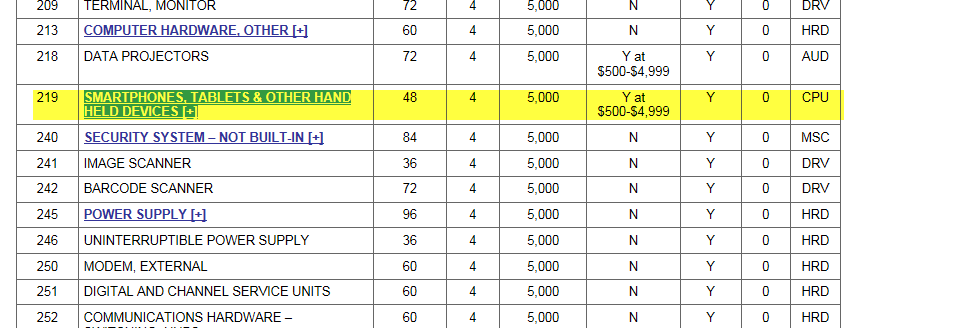 Add Asset Profile- Definition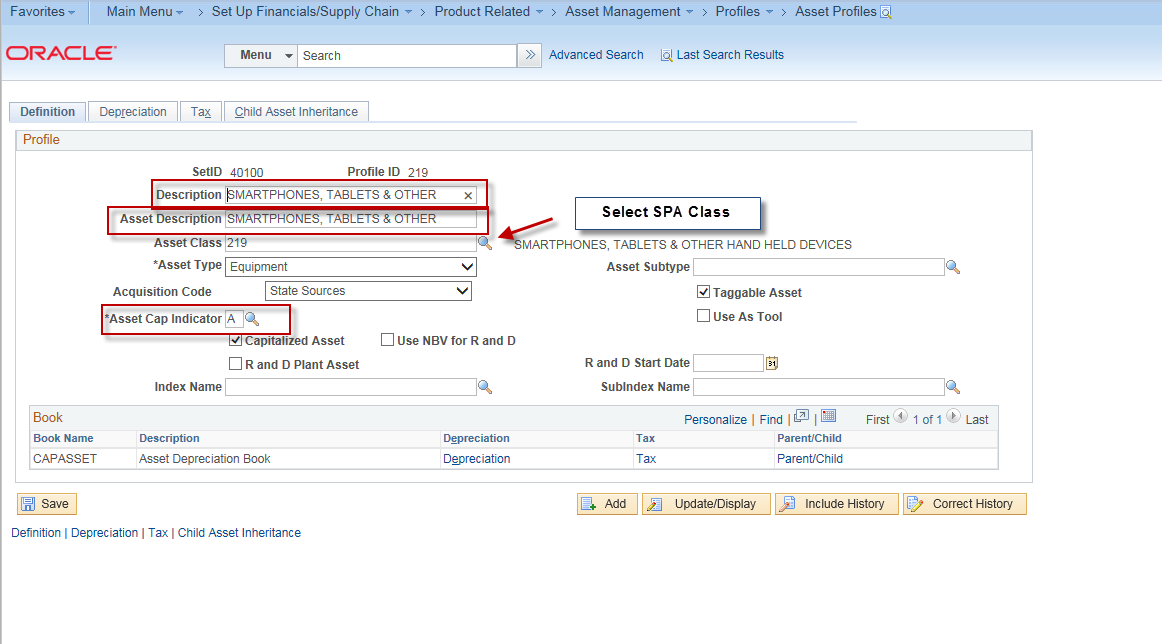 Enter Description-  this is the SPA Class description.Enter Asset DescriptionSelect SPA ClassEnter the Asset TypeEnter the Acquisition Code, most of time this is State SourceAsset CAP indicator = A- Always Capitalized.Add Asset Profile- Depreciation 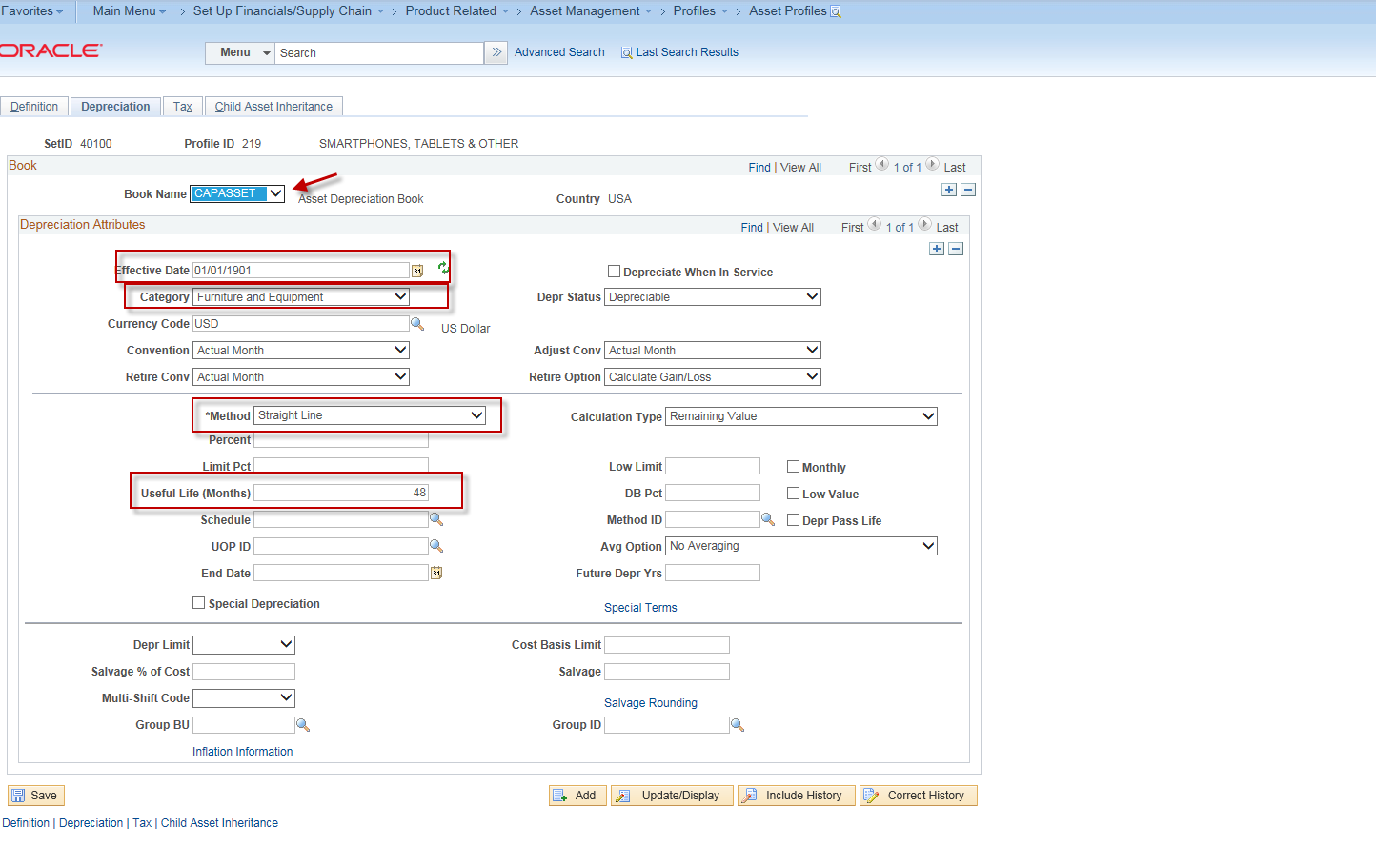 Enter Effective Date 01/01/1901Enter the Category (SPA AFR) = Per SPA Class DefinitionEnter method = Straight Line.Enter Useful Life = Per SPA Class DefinitionClick SAVE.